		                 Rengaskoodilomake	  Kilp.nro/Compet.#          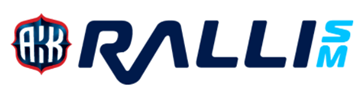 		         Tyre Barcode template            Tällä lomakkeella ilmoitetaan kilpailijan rallissa käyttämien renkaiden FIA-viivakoodien numerot SM luokissa 1-5 sekä SC1 ja SC2.Sarjasääntöjen art. 16.2.1 ja kilpailun sääntöjen sekä lisämääräysten mukaisesti. This form is used to inform the organiser of the FIA bar code numbers of all tyres to be used in a rally by the competitor in classes SM 1-5 and SC1 and SC2, as stipulated in Art. 16.2.1 of the FRC regulations, and in the supplementary regulations or bulletins of the event.Lomake palautetaan sähköpostilla osoitteeseen rallismkatsastus@autourheilu.fi,(Otsikkoon kilpailija nro ja 1.ohjaajan nimi) Sarjasääntöjen 16.2.1 mukaisesti turvallisuustarkastuksen loppumiseen mennessä, kuitenkin kilpailun sääntöjen tai lisämääräysten mukaisesti. Jos rengaskoodilomake ei palautettu määräaikaan voi se johtaa lähtöoikeuden eväämiseen.This form is to return by email to rallismkatsastus@autourheilu.fi (in email headline competition number and driver name)According to the regulations 16.2.1 till end of initial scrutineering or event supplementary regulations for tyre barcode template return. If the tyre barcode template is not returned in according time it may lead to deny to start event.Kilpailun nimi ja päivämäärä/Event Name and date:Kilpailun nimi ja päivämäärä/Event Name and date:1 Ohjaaja/ Driver:Renkaista vastaavan puhelinnumero/ Phone number to person in charge of tyres:Renkaista vastaavan puhelinnumero/ Phone number to person in charge of tyres:Renkaista vastaavan puhelinnumero/ Phone number to person in charge of tyres:Valmistaja/ManufactorMalli/ModelFIA Viivakoodi nro/ FIA Bar Code numberRengastarkastukset1   2    3   4    5   6   7Rengastarkastukset1   2    3   4    5   6   7Rengastarkastukset1   2    3   4    5   6   7Rengastarkastukset1   2    3   4    5   6   7Rengastarkastukset1   2    3   4    5   6   7Rengastarkastukset1   2    3   4    5   6   7Rengastarkastukset1   2    3   4    5   6   7Esimerkki/Examble!:Pirelli Sottozero Ice WJ1FIA 12345678